Welcome & Announcements, Friendship Information, & Sharing Christ’s PeacePrelude: 			 			Christians, Awake, Salute This Happy Morn             WainwrightLet us prepare our hearts and minds for worship.Call to Worship  Leader: Jesus Christ is born today!  Rejoice and give thanks!People: Emmanuel has come!  God is with us!Leader: Wonder of wonders, the Word became flesh and has come to dwell among us.People: And we have seen Christ’s glory, full of grace and truth!Leader: Glory to God in the highest,People: And on Earth peace among all whom God favors!Lighting of the Christ Candle – Today, we light the candles of hope, peace, joy and love. And now, we light the Christ Candle, reminding us of the birth of Jesus Christ Light of the World.  People: “Glory to God in the highest, and on earth peace, good will toward all!”*Opening Carol:             Angels We Have Heard on High     		   Red Hymnal, #132 *Prayer for Christmas Day (Unison) (from Bread for the Journey by Ruth Duck)Amazing God, you have confounded the wisdom of the world by coming to us in the form of a human baby, frail and vulnerable.  Help us to comprehend the great love with which you open yourself to our world, that we in turn may risk to open ourselves in love toward all your children, and that we may find the source of our lives in Jesus Christ and the folly of the cross.  Amen.   *Carol:                          Away in a Manger       			         Red Hymnal, #157 Narration of the Christmas Story		Angels: 	“Hallelujah!”		Shepherds:	“Children of God!		Magi:		“Amazing!”*Carol:                  	        The First Noel					  verse 1 Red Hymnal, #136  Pastoral Prayer: *Carol:                     Hark the Herald Angels Sing    			      Red Hymnal, #133Giving & Receiving:Offertory:                       A Child is Born                                       ParksPrayer of Dedication							       *Closing Carol: 		             Joy to the World		          		   Red Hymnal, #125 BenedictionPostlude:  							Ring Christmas Bells                                   Parks*Those who are comfortably able will please standSunday, December 25th, 2016           Christmas Day  10:00 AM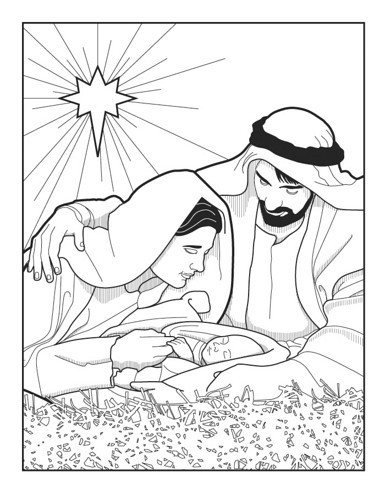 First Presbyterian ChurchFirstLight United Methodist ChurchKimby Young, PastorNancy Pauls, PastorAlice Rollf, Organist